Board of Trustees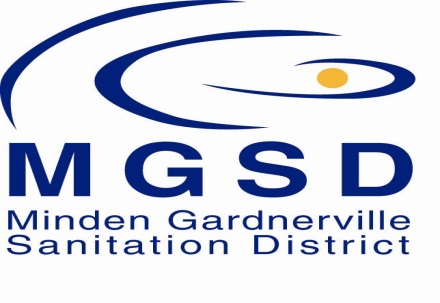 Minutes of Regular MeetingTuesday, April 7, 2020, 6:00 P.M.GoToMeetings.comHost Location: Board RoomMinden-Gardnerville Sanitation District1790 Hwy. 395Minden, NevadaBoard Members Present:		Staff Members Present:		Others Present:Barbara Smallwood			Peter Baratti			Jennifer McMenomyRobert Allgeier				April Burchett			Seth AltamiranoMichael King 				Bruce Scott			Ted Thran		   		Bill Peterson								Craig Olson				Board Members Absent:						Mary Schilling								Meeting called to order at 6:00 p.m. by Barbara Smallwood, Chairman.  Public Comment:  There was no public comment.Chairman’s Comment: Barbara and April noted that all special meetings that were set at the March regular Board meeting have been postponed until further notice due to the emergency restrictions.Claims Review and Approval:   April pointed out that there were a couple of items of noted on the expense sheets.  On the Operations sheet, the YTD amount under 71200 Engineering was much lower, since she credited the pass-through reimbursements to the account.  Also under the Payroll sheet, she has had the incorrect budget amount under Medical Expenses, so that has been corrected.  Motion by Ted Thran to approve the claims received for March, 2020 in the amount of $59,987.69 plus miscellaneous expenses in the amount of $61,416.11, and to approve the payroll-related expenses paid during March, 2020 in the amount of $97,232.08.  Seconded by Mike King.  There was no further discussion on the motion.  Motion carried. [4 ayes (Allgeier, King, Smallwood, Thran), 0 nays, 0 abstain, 1 absent (Schilling)].  Minutes of March 3, 2020 Regular Board Meeting :  Motion by Mike King to approve the minutes of the March 3, 2020 Regular Board Meeting.  Seconded by Ted Thran.  There was no further discussion on the motion.  Motion carried [3 ayes (Allgeier, King, Thran), 0 nays, 1 abstain (Smallwood, since she was not at the meeting), 1 absent (Schilling)]. MGSD Digester 2 Lid Replacement Project: Bruce pointed out his letter dated April 1, included in the packet, which recommended awarding the project to the lower of the two received bids, which was KG Walters Construction, Inc., for $800,000.  Mike asked if the timeline could be moved forward, and Bruce stated that the problem with that was there is a large lead time for the manufacturing of the lid.  This is beyond the control of the District.  Bob asked if the bid amount included installation by the contractor, and Bruce said it did.  Motion by Bob Allgeier to award the bid from KG Walters Construction Company, Inc. in the amount of $800,000.00 for the MGSD Digester 2 Lid Replacement Project. Seconded by Ted Thran.  There was no further discussion on the motion.  Motion carried [4 ayes (Allgeier, King, Smallwood, Thran), 0 nays, 0 abstain, 1 absent (Schilling)]. MGSD Budget Special Meeting:  Bob stated that May 19th or May 21st would work best for his schedule.  Barbara asked the other Board members if May 19th at 10:00 a.m. would be acceptable, and the Board concurred.  Motion by Mike King to schedule the public hearing the MGSD Budget for May 19, 2020 at 10:00 a.m.  Seconded by Bob Allgeier.  There was no further discussion on the motion.  Motion carried [4 ayes (Allgeier, King, Smallwood, Thran), 0 nays, 0 abstain, 1 absent (Schilling)].MGSD Salary Scale for FY 20-21:   Barbara pointed out the proposed salary scale with a 2.3% COLA.  Bob stated that 2.3% was the annual rate of increase for inflation by the federal government per their annual report, and noted that the salary scale for the past few years have been based on that amount.  Mike King stated that an MGSD employee, Sarah King, is his spouse.  He has been advised by MGSD legal counsel that since the salary scale applies to all MGSD employees, he may vote on this item.  Motion by Ted Thran to approve the salary scale for FY 20-21 with a COLA of 2.3%.  Seconded by Bob Allgeier.  There was no further discussion on the motion.  Motion carried [4 ayes (Allgeier, King, Smallwood, Thran), 0 nays, 0 abstain, 1 absent (Schilling)].Reimbursement Agreement Richard J. Peters, Jr.:  Bill Peterson stated that the repayment terms are ready for the Board to approve tonight.  The principal amount is $43,530.00, with an interest rate of 6.75%, for a term of 3 years.  There is also no prepayment penalty.  Motion by Mike King to approve the reimbursement agreement with Richard J. Peters, Jr., for expenses related to re-audits for past fiscal years with a principal amount of $43, 530.00 at an interest rate of 6.75% for a term of 3 years.  Seconded by Ted Thran.  There was no further discussion on the motion.  Motion carried [4 ayes (Allgeier, King, Smallwood, Thran), 0 nays, 0 abstain, 1 absent (Schilling)].Board Comment:  There were no comments at this timePublic Comment:  Seth Altamirano introduced himself as a candidate running for Trustee.  He explained his background in accounting, and noted he is currently employed by the Town of Minden.Meeting adjourned 6:38 p.m.Approved by the Board of Trustees with the noted corrections on:June 2, 2020		By		Ted Thran					.Date				Ted Thran, District Secretary:/ab